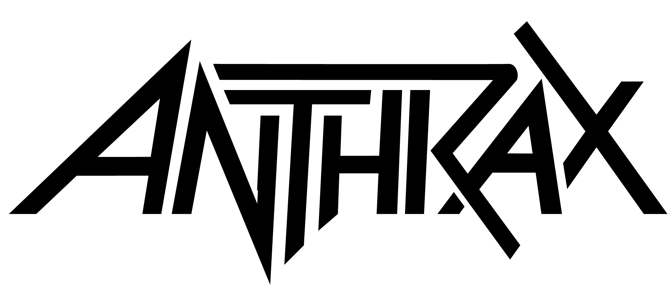 Persistence of Time  • Deluxe 30th Anniversary Deluxe EditionTRACK LISTINGSide ATime  (Remastered)Blood  (Remastered)Keep It In The Family  (Remastered)Side BIn My World  (Remastered)Gridlock  (Remastered)Intro to Reality  (RemasteredBelly of the Beast  (Remastered)Side CGot The Time  (Remastered)H8 Red  (Remastered)One Man Stands  (Remastered)Discharge  (Remastered)Side DI’m The Man  (The Illest Version Ever)Time  (Live at The Palace of Auburn Hills)Got The Time  (Pre Production)Side EIn My World  (Pre Production - Scott Guide Vocal)H8 Red  (Rehearsal Room/Charlie’s, Riff Tape/Pre-Production)Discharge  (Charlie’s Riff Tape/Rehearsal Room/Pre-Production)Side FKeep In In The Family  (Rehearsal Room/Scott Guide Vocal)Blood  (Rehearsal Room/Pre-Production)Side GIntro to Reality  (Pre-Production)Belly Of The Beast  (Tracking)Gridlock  (Tracking)Side HOne Man Stands  (Pre-Production)Time  (Pre-Production, Scott Guide Vocal)